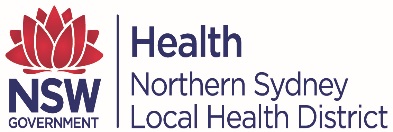 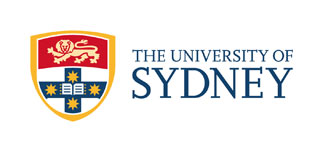 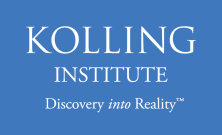 Perinatal Research Advisory Group Application Form Researchers wishing to recruit pregnant women, postpartum women and/or Maternity Services staff at Royal North Shore Hospital (RNSH) will need to submit this request to the Perinatal Research Advisory Group prior to applying for Site Specific approval. The purpose of the group is to provide direction, planning and oversight of all perinatal research taking place within Maternity Services at RNSH. The Perinatal research Advisory Group will advise when your research can be accommodated in individual perinatal clinical areas depending on the resources, time and space.Please send this completed form to NSLHD-Perinatal-Research-Advisory-Group@health.nsw.gov.au Any queries please call Kristen Rickard 02 94632177 or Rachellle Sau-Harvey 02 94629796.You will need to provide:Evidence that the study has ethical approval (please provide a copy of the Ethics approval)A copy of the study protocol, patient information sheet and consent form, data collection forms, surveys / questionnaires and any other documentation relevant to the study.To facilitate the assessment of your application process, please answer the following questions in the most detailed and clear possible way.Q1. Name of StudyQ2. Type of study eg Clinical Trial, SurveyQ3. Anticipated recruitment start date and        completion dateQ4. Numbers of patients required from our siteQ5. Who are you recruiting – patients, staff or both?Q6. What are your inclusion and exclusion criteria? Q7. Who is involved in the research team? Please provide their names, affiliations and contact details. Please include overall study investigators as well as RNS investigatorsQ8. Who will be recruiting participants?Q9. Do you expect RNS clinicians to be involved in your research and in what capacity?Please give as much information as possible Q10. Place of recruitment ie antenatal clinic, birth unit, postnatal Q11. If recruitment is planned from the RNS Antenatal Clinic please state preferred day of the weekQ12. Resource utilistation at RNS ie photocopier, desk space, locked cabinets, examination / interview roomQ13. Funding details – ie arrangements to cover costs of salaries for recruitment or compensation per recruitQ14. What other departments at RNS will be involved ie Pharmacy, Ultrasound, Pathology?Submitted by:Name: Signature:Date:  Office use only below line Office use only below lineTabled at Perinatal Research Advisory Group meetingDate:Tabled at Perinatal Research Advisory Group meetingDecision:Letter sent to ResearcherDate:                               Name:Notification sent to Divisional Managers and Director of Perinatal ResearchDate:                               Name:  